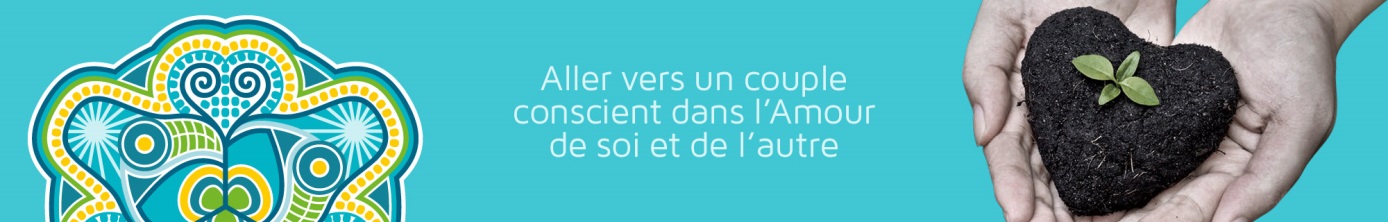 Je vous présente avec joie et enthousiasme mon tout nouveau programme :« Oser s’offrir la liberté »C’est un programme détecteur d’insatisfactions et déclencheur de liberté,Sur une durée de 10 semaines (du 15 mai au 18 juillet 2018) comprenant : 3 séances en individuel en ligne 8 séances collectives en ligne	avec replay 	et support écritun groupe Facebook privéLes modules collectifs :Module 1 : Détecter nos insatisfactions, prendre conscience de nos constructionsModule 2 : Notre enfant intérieur Module 3 : L’égo, notre frein à la libertéModule 4 : Accueillir et gérer nos émotionsModule 5 : Se sentir aimé, s’aimerModule 6 : Accepter les contraintesModule 7 : Le couple intérieurModule 8 : La liberté intérieure dans le coupleLes séances ont une durée de deux heures et se font en petit groupe (maximum 6 personnes).Ce format permet de vous transmettre un certain nombre d’informations, tout en respectant votre capacité d’intégration.Qu’est-ce-que vous pourrez transformer avec ce programme ?Vous pourrez apprendre à quitter le contrôle, la plainte, l’enfermement que vous vous imposez, apprendre à dire «non».Vous apprendrez à devenir votre priorité et à aller vers plus d’autonomie.Vous pourrez vous offrir plus de joie, percevoir le monde ou l’autre avec plus d’amour, vous reconnecter à votre puissance intérieure.Valeur du programme 1 500 €Je propose ce programme à 987 €Jusqu’au 4 mai 2018Paiement en 1 ou 3 fois sans fraisAppel découverteBénéficiez d’un appel découverte via Zoom, de 30 mn avec moi.Contactez-moi par mail : benedicte@bcoutant.frJe réserverai des plages horaires dans les deux semaines qui arrivent.